Аукцион №25 (101)«Ордена, медали, знаки Российской империи, предметы истории,редкие исторические фотографии»16 июня 2018 в 14:00.по адресу: Москва, ул. Крымский вал, 10, ЦДХ, зал №1 (1 этаж)Предаукционная выставка пройдет с 8 по 16 июня, с 11:00 до 19:00_____________________________________________________________________________На аукционе будут представлены около 300 лотов: ордена, медали, знаки, жетоны Российской империи, редкие исторические фотографии, документы, раритетные издания и плакаты.Среди высоких наград, представленных в каталоге – звезда ордена Святого Апостола Андрея Первозванного (лот 37) – высшего ордена Российской империи, а так же золотой миниатюрный знак ордена Святого Апостола Андрея Первозванного (лот 99), изготовленный в западноевропейской мастерской и принадлежавший, с большой вероятностью, одному из представителей правящих европейских династий.С введением в Российской империи института Георгиевских знамен, которыми полки награждались за боевые заслуги, появились Георгиевские навершия, имеющие внутри прорезного копья Георгиевский крест. В коллекции аукциона представлен один из таких крестов, являющийся безусловным историческим раритетом (лот 61).Культурно-историческая ценность и красивая ювелирная работа отличают уникальный жетон, выпущенный специально к 500-летнему юбилею рода Корсаковых для Анатолия Владимировича Римского-Корсакова – одного из создателей знаменитой Поколенной росписи рода Корсаковых, Римских-Корсаковых и Дондуковых-Корсаковых (лот 50). К исключительным редкостям относится серебряная закладная доска яхты «Штандарт» (лот 63) – любимого корабля императора Николая II.Еще один топ-лот аукциона –  редко встречающийся в отличной сохранности знак члена-сотрудника Санкт-Петербургского археологического института в оригинальном футляре (лот 232).Более 60 лотов - фотографии, запечатлевшие представителей Дома Романовых и их ближайшего окружения. На снимках – церемониалы, парады, учения, бытовые сцены, портреты, семейные фотографии, отображающие практически все стороны жизни августейшей семьи. Среди самых интересных лотов:- фотография великих княжон Анастасии Николаевны, Ольги Николаевны, Марии Николаевны и Татьяны Николаевны 1905 года (лот 72);- литографированный портрет цесаревича Алексея Николаевича, утвержденный печатью Канцелярии императрицы Александры Федоровны для тиражирования на благотворительных открытках (лот 74);- снимок, сделанный придворным фотографом Карлом Булла, императрицы Александры Федоровны, кронпринцессы Цецилии и их детей на параде Царскосельского и Павловского гарнизонов (лот 168);- фотографии периода I мировой войны, запечатлевшие вдовствующую императрицу Марию Федоровну, императрицу Александру Федоровну, великих княжон и других представительниц Дома Романовых в стенах лазаретов для раненых воинов (лоты 174, 176);-  фотография великого князя Константина Константиновича с автографом, оформленная в оригинальную раму красного дерева (лот 71);-  фотография 1880-х годов с изображением трех генерал адъютантов, отвечавших за безопасность императорской семьи (лот 28): Петра Александровича Черевина (1837 – 1896) – начальника дворцовой охраны и личного друга императора Александра III; графа Петра Андреевича Шувалова (1827 – 1889) – «Петра IV», как его называли за исключительное влияние при Дворе, и графа Иллариона Ивановича Воронцова-Дашкова (1837 – 1916) – одного из ближайших друзей императора Александра III;- портреты главного начальника охраны императора Александра III графа Иллариона Ивановича Воронцова-Дашкова (1837 – 1916) (лот 29) и его дочери графини Александры Илларионовны Шуваловой (Сандры Воронцовой) (1869 – 1959) (лот 30), которая в детстве и юности была дружна с наследником цесаревичем, будущим императором Николаем II. К безусловным раритетам относятся еще два фотографических портрета: фотография Шамиля (1797 – 1871), сделанная, по-видимому вскоре после его пленения, в 1859 году(лот 10), и снимок бухарского эмира  Сеида Абдул-Ахад-хана(лот 89), чье правление прошло в тесном сотрудничестве с императорским домом Российской империи.Раздел фотографий дополняет серия видовых снимков Москвы, сделанных Э.В. Готье-Дюфайе в начале ХХ века по поручению Императорского Московского Археологического общества (лоты 143 - 165). Работы Готье-Дюфайе, наряду с фотографиями С.М.Прокудина-Горского, –наиболее ценные источники по истории Москвы рубежа веков. Коллекционерам будут интересны не только изображенные на фотографиях лица, но и авторы снимков – легендарные фотографы дореволюционной России: К. Булла, В. Лапре, П. Оцуп, А. Ягельский (фотоателье фон Ган), Е. Мрозовская, А. Насветевич, С. Левицкий, К. Бергамаско, Ф. Орлов, А.А. Сигсон , Э. Готье-Дюфайе, А. Пазетти, С. Пташинский, Б.П. Мищенко.Любителям редких изданий будут интересны:-  альбом 1912 года "Ольвиопольские уланы" (лот 204), выпущенный к столетнему юбилею 7-го Уланского Ольвиопольского Его Величества Короля Испанского Альфонса XII полка;- образец дизайна эпохи конструктивизма – оформленный Элем Лисицким  альбом «Рабоче-Крестьянская Красная Армия» (лот 274).Отдельным стрингом на аукционе представлены плакаты времен гражданской войны и кооперации.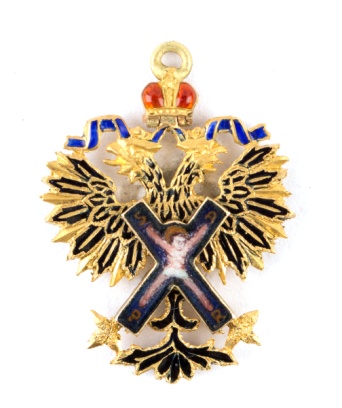 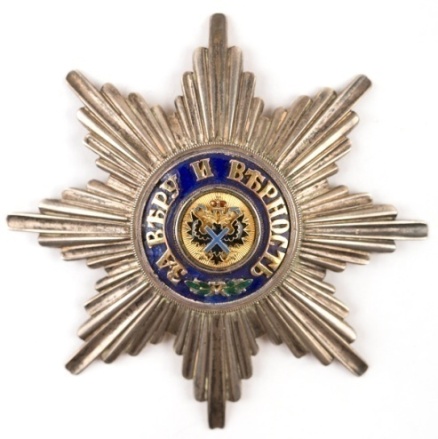 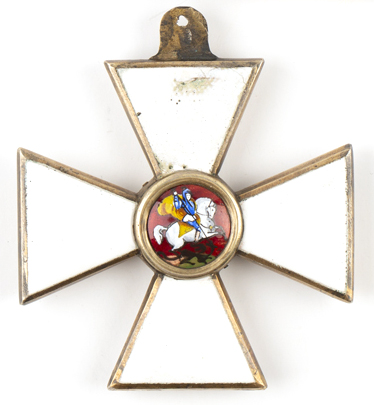 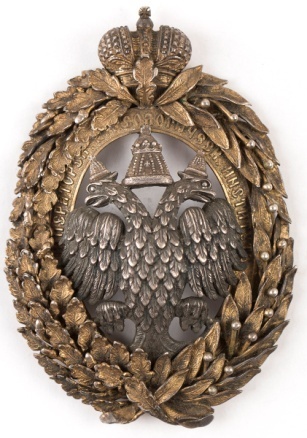 Лот 99. Миниатюрный знак ордена Святого Апостола Андрея Первозванного. Зап. Европа, Кон. XIX – нач. XX в.  Золото, эмальЛот 37Звезда ордена Святого Андрея ПервозванногоРоссия. Конец XIX века.Серебро, золото, позолота, эмальЛот 61. Георгиевский крест от навершия Георгиевского знамени Гвардейского полка русской армии, образца 1875 г. Россия. Конец XIX в.Бронза, позолота, эмаль.Лот 232Знак члена-сотрудника СПб археологического института, в оригинальном футляреСПб, 1908–1917 гг.Серебро, позолота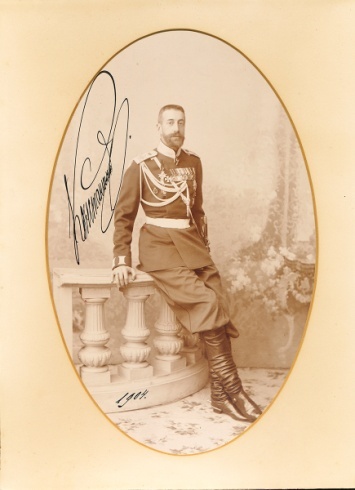 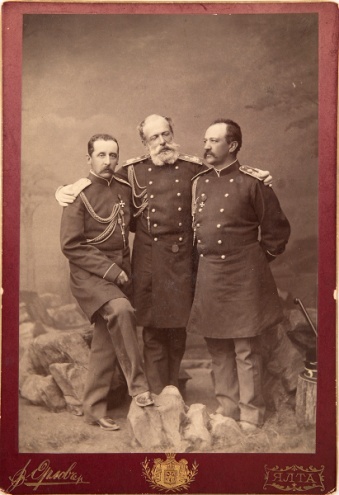 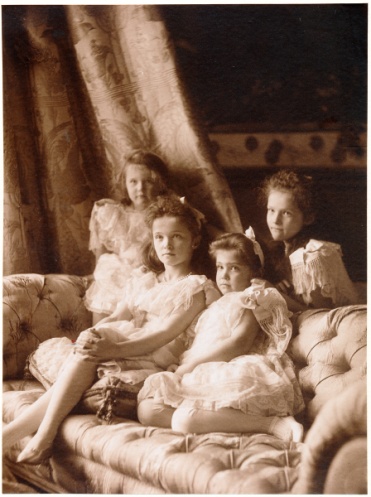 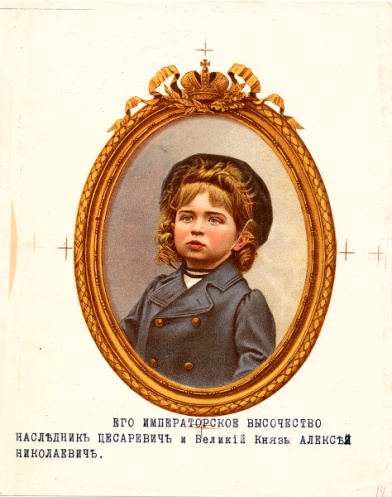 Лот 71. Великий князь Константин Константинович. СПб., фотомастерская Е. Мрозовской, 1904 г.Лот 28. Черевин П.А., Шувалов П.А., Воронцов-Дашков И.И. Ялта. Фотоателье Ф. Орлова. 1880-е гг.Лот 72. Великие княжны Анастасия Николаевна, Ольга Николаевна, Мария Николаевна, Татьяна Николаевна. Россия.  1905 г. Лот 74. Цветной литографический портрет цесаревича Алексея Николаевича с печатью Зав.Канцелярией ЕИВ Александры Федоровны. 1907 г.